Publicado en Donostia el 01/10/2021 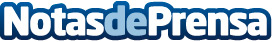 ReclamoSeguro sigue apostando por la innovación, I+D e Inteligencia ArtificialLa inteligencia artificial, ha revolucionado la forma de prestar servicios y la digitalización en el sector jurídico hoy es una realidad. Pero ¿están preparados todos los despachos y otros actores del sector asegurador como corredores de seguros, brokers?Datos de contacto:Jacqueline Fajardo688730779Nota de prensa publicada en: https://www.notasdeprensa.es/reclamoseguro-sigue-apostando-por-la Categorias: Nacional Derecho Inteligencia Artificial y Robótica Emprendedores E-Commerce Seguros Digital http://www.notasdeprensa.es